LES NOUVELLES NUMERIQUES                                                   de DIALOGUE-AUTISMEN° 40 : MAI 2019Nous luttons pour le respect des droits des autistesDIALOGUE-AUTISMEFormation, information et rechercheAssociation « loi 1901 », Membre du Conseil d’Administration d’Autisme EuropeMembre affilié d’Autisme France BP 248 45162 OLIVET Cedex Tél/Fax : 02.38.66.34.75 & 06 23 13 15 83 . E-mail : dialogueautisme@orange.frhttp://www.dialogueautisme.com Adhérez et faites adhérer à Dialogue-Autisme : nous avons besoin de votre soutien !Adhérer c'est nous permettre de vous défendre, de vous représenter auprès des tutelles, d’Autisme France, d’Autisme Europe, de siéger dans les commissions où se jouent les droits des personnes handicapées et surtout autistes, de nous déplacer pour faire entendre vos demandes.Vous pouvez télécharger le bulletin d’adhésion : www.dialogueautisme.com! ALLEZ VISITER NOTRE SITE : www.dialogueautisme.com ! En rouge, et en bleu, les immanquables, à lire absolument !DIALOGUE-AUTISMEECHANGES SUR LES DROITS DES PERSONNES AVEC AUTISME ET TROUBLES ASSOCIES. L'ASSOCIATION DIALOGUE AUTISME PROPOSE UN ECHANGE INTERACTF LE 29 JUIN DE 14 HEURES A 18 HEURES AVEC ME PALADINO, DU BARREAU D’ORLEANS MAISON DES ASSOCIATIONS 36, RUE SAINTE CATHERINE, ORLEANS, SALLE ERASME.Vous pourrez venir avec vos questions.INSCRIPTION OBLIGATOIRE SURdialogueautisme@orange.fr AVANT LE 10 JUIN 2019Participation : 10 euros pour les membres de Dialogue-Autisme (par familles)20 euros pour les non-membres (par familles)L’adhésion peut être prise sur place : 30 euros (chèque ou espèces)Attention : Nombre de places limitésPS : si possible, veuillez nous envoyer vos questions par mail à dialogueautisme@orange.fr avant le 15 juin 2019SOINS DENTAIRES POUR PERSONNES AUTISTES A ORLEANSL’unité d’odontologie est située dans le bâtiment du SAMU sur le site de ’unité est placée sous la responsabilité de madame le docteur GALLAZZINI, chirurgien - dentiste, spécialiste en médecine bucco-dentaire (enfants en bas âge et patients de tous âges porteurs de handicap), assistée du Dr Chollet dans la prise en charge des jeunes enfants. Ce cabinet dentaire est équipé de 4 salles de soins : 1 allouée à cette prise en charge spécifique et 3 dans lesquelles seront soignées toutes les personnes ayant besoin de soins dentaires ou de réhabilitation prothétique. Ouverture du lundi au vendredi de 9h à 16h30. Prise de rendez-vous au : 02 38 74 47 22.L’espace accompagnants du site autisme.gouv.fr est ouvert, ainsi que la nouvelle page vidéothèque.  Http://handicap.gouv.fr/  Le congrès Autisme Europe 2019 est organisé par Autisme France et aura lieu à Nice du 13 au 15 septembre. Les inscriptions sont ouvertes et vous pouvez profiter dès maintenant du tarif réduit «Very Early Bird ».  Le site internet du congrès :http://www.autismeurope.org/fr/blog/2018/11/05/12e-congres-internationale-dae-la-soumission-des-resumes-et-les-inscriptions-sont-maintenant-ouvertes/ REMPLISSEZ NOTRE ENQUETE EUROPEENNE SUR L’ACCES A L’EDUCATION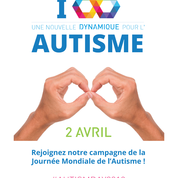 https://www.autismeurope.org/fr/blog/2019/01/15/ae-lance-une-enquete-europeenne-sur-lacces-a-leducation/AUTISME EUROPEASSEMBLEE GENERALE A LA SPEZIA (ITALIE)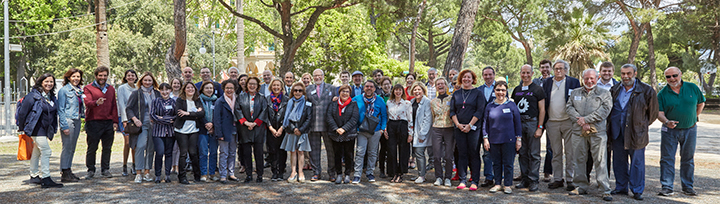 Visite Hôtel et restaurant à La Spezia pour inclusion et emploi de personnes TSA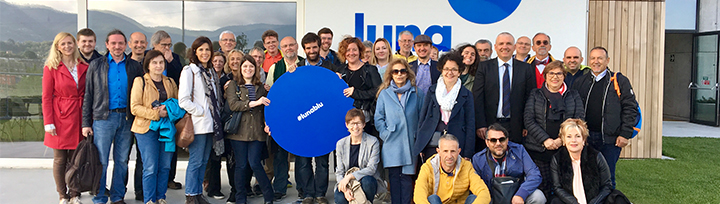 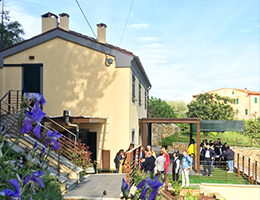 À l’occasion de l’Assemblée générale annuelle (AGA) d’Autisme-Europe (AE), le 4 mai 2019, environ 40 membres individuels et représentants d’associations membres ont visité les auberges Sant ‘Anna Hôtel et Luna Blu, deux initiatives du secteur de l’hôtellerie favorisant l’inclusion sociale et emploi pour personnes autistes à La Spezia, Italie.Les deux installations font partie du projet AUT AUT (Autonomia Autismo), soutenu par la fondation homonyme Fondation AUT AUT. Fondée en 2017 par la Fondation Carispezia, A.G.A.P.O. Onlus et la membre Fondation Il Domani dell’Autismo, AUT AUT ont été créés pour favoriser la pleine intégration des jeunes autistes et de leurs familles en leur donnant la possibilité de travailler dans le secteur de l’hôtellerie, dans la région touristique de La Spezia.AUT AUT est un grand projet de formation et d'emploi pour jeunes adultes autistes. Le projet vise à faciliter leur transition vers le marché du travail en leur donnant accès à une formation professionnelle dans la communauté. Le programme de logement d'accompagnement vise à développer leur autonomie individuelle.Située dans la ville de La Spezia et inaugurée le 3 mai 2019 en présence de la directrice, d’AUTISME EUROPE, Aurélie Baranger, Luna Blu est une structure moderne qui offre un accueil chaleureux aux touristes, notamment aux personnes autistes et à leurs familles. Il est divisé en trois étages destinés à différents usages : hébergement touristique, restaurant et appartements afin de développer l'autonomie des jeunes autistes et de les préparer à vivre de la manière la plus autonome possible. Il existe également un espace dédié à la formation professionnelle et des laboratoires pour la production de pâtes et de conserves ainsi que 30 places de parking couvertes et des jardins suspendus. Il compte également sur le soutien des éducateurs, ainsi que du personnel et des bénévoles nécessaires des organisations à but non lucratif impliquées. Luna Blu est un ajout à l’auberge Sant ‘Anna située sur les collines de La Spezia et créée en 2016, également visitée par les membres d’AE.Aurélie Baranger a félicité la Fondation pour cette merveilleuse initiative lors de l’inauguration du Luna Blu. « C’est quelque chose qui incarne pleinement les valeurs d’inclusion et de fourniture d’accès à un travail inclusif dans la communauté. Ce week-end, nous serons ici avec nos membres de 38 pays pour tirer les leçons de cette initiative, dans l'espoir que ces bonnes pratiques peuvent inspirer d'autres pays », a-t-elle déclaré.HANDICAPAgnès Buzyn : "Nous allons rémunérer les aidants" de proches malades ou handicapéshttps://www.bfmtv.com/economie/agnes-buzyn-nous-allons-remunerer-les-aidants-de-proches-malades-ou-handicapes-1680518.htmlAprès une tentative d'exclusion de l'école des élèves handicapés, reculade du Sénathttps://blogs.mediapart.fr/jean-vincot/blog/230519/apres-une-tentative-dexclusion-de-lecole-des-eleves-handicapes-reculade-du-senatJamais sans mon AVS*https://www.franceinter.fr/emissions/interception/interception-19-mai-2019AutismE et SCIENCESAutisme - Réactions de l'INSAR 2019 - 1ère journéehttps://blogs.mediapart.fr/jean-vincot/blog/210519/autisme-reactions-de-linsar-2019-1ere-journeeAutisme - Ce qui est à retenir de l'INSAR 2019https://blogs.mediapart.fr/jean-vincot/blog/230519/autisme-ce-qui-est-retenir-de-linsar-2019Dossier INSAR 2019 Montréal - Articles de "Spectrum News"https://blogs.mediapart.fr/jean-vincot/blog/100519/dossier-insar-2019-montreal-articles-de-spectrum-newsLa tension monte malgré le changement d'orientation du congrès sur l'autismehttps://blogs.mediapart.fr/jean-vincot/blog/100519/la-tension-monte-malgre-le-changement-dorientation-du-congres-sur-lautismeLes problèmes intestinaux sont fréquents, mais pas uniques, chez les enfants autisteshttps://blogs.mediapart.fr/jean-vincot/blog/090519/les-problemes-intestinaux-sont-frequents-mais-pas-uniques-chez-les-enfants-autistesAutisme - INSAR 2019 - Dépression ; expériences au début de la vie; filles et tests.https://blogs.mediapart.fr/jean-vincot/blog/050519/autisme-insar-2019-depression-experiences-au-debut-de-la-vie-filles-et-testsAvec ses ciblages, un gène "top" de l'autisme peut définir une forme de la conditionhttps://blogs.mediapart.fr/jean-vincot/blog/090519/avec-ses-ciblages-un-gene-top-de-lautisme-peut-definir-une-forme-de-la-conditionINSAR 2019 - L'insomnie chez les personnes autistes peut avoir une base génétiquehttps://blogs.mediapart.fr/jean-vincot/blog/090519/insar-2019-linsomnie-chez-les-personnes-autistes-peut-avoir-une-base-genetiqueINSAR - Les maladies cardiaques graves peuvent augmenter les risques d'autismehttps://blogs.mediapart.fr/jean-vincot/blog/090519/insar-les-maladies-cardiaques-graves-peuvent-augmenter-les-risques-dautismehttps://www.huffingtonpost.fr/2018/11/04/dans-onpc-samuel-le-bihan-se-confie-sur-lautisme-de-sa-fille_a_23579873/?utm_hp_ref=fr-autismeAutisme INSAR - prévention de l'automutilation due à l'hypersensibilité sensoriellehttps://blogs.mediapart.fr/jean-vincot/blog/070519/autisme-insar-prevention-de-lautomutilation-due-lhypersensibilite-sensorielleINSAR - Les comportements répétitifs s'atténuent avec l'âge chez les enfants autisteshttps://blogs.mediapart.fr/jean-vincot/blog/090519/insar-les-comportements-repetitifs-sattenuent-avec-lage-chez-les-enfants-autistesPlus de la moitié des jeunes enfants autistes ont des retards de langagehttps://blogs.mediapart.fr/jean-vincot/blog/090519/plus-de-la-moitie-des-jeunes-enfants-autistes-ont-des-retards-de-langageAutisme - INSAR 2019 - Dépression ; expériences au début de la vie; filles et tests.https://blogs.mediapart.fr/jean-vincot/blog/050519/autisme-insar-2019-depression-experiences-au-debut-de-la-vie-filles-et-testsUSA - Prévalence de l'autisme chez les enfants noirs repose sur trop peu de familleshttps://blogs.mediapart.fr/jean-vincot/blog/090519/usa-prevalence-de-lautisme-chez-les-enfants-noirs-repose-sur-trop-peu-de-famillesINSAR 2019 - Des signes d'autisme peuvent apparaître dans la toute petite enfancehttps://blogs.mediapart.fr/jean-vincot/blog/090519/insar-2019-des-signes-dautisme-peuvent-apparaitre-dans-la-toute-petite-enfanceDes tests suggèrent que de nombreux enfants autistes envisagent de se suiciderhttps://blogs.mediapart.fr/jean-vincot/blog/050519/des-tests-suggerent-que-de-nombreux-enfants-autistes-envisagent-de-se-suiciderDébut d'un sommet pour poser des jalons pour les soins de santé pour l'autismehttps://blogs.mediapart.fr/jean-vincot/blog/090519/debut-dun-sommet-pour-poser-des-jalons-pour-les-soins-de-sante-pour-lautismePersonnes autistes se blessant elles-mêmes : un risque accru de suicidehttps://blogs.mediapart.fr/jean-vincot/blog/050519/personnes-autistes-se-blessant-elles-memes-un-risque-accru-de-suicideINSAR - Le bagage génétique pourrait modifier l'effet des mutations liées à l'autismehttps://blogs.mediapart.fr/jean-vincot/blog/090519/insar-le-bagage-genetique-pourrait-modifier-leffet-des-mutations-liees-lautisme1ère estimation sur la prévalence de l'autisme au Qatar : des chiffres élevéshttps://blogs.mediapart.fr/jean-vincot/blog/100519/1ere-estimation-sur-la-prevalence-de-lautisme-au-qatar-des-chiffres-elevesINSAR - Les cerveaux des enfants autistes peu verbaux réagissent lentement aux sons.https://blogs.mediapart.fr/jean-vincot/blog/100519/insar-les-cerveaux-des-enfants-autistes-peu-verbaux-reagissent-lentement-aux-sonsRencontre internationale sur l'autisme : la balance penche en faveur de la biologiehttps://blogs.mediapart.fr/jean-vincot/blog/130519/rencontre-internationale-sur-lautisme-la-balance-penche-en-faveur-de-la-biologieVaccin et autisme: des chercheurs ont étudié 600.000 enfants sur dix ans, voici leurs résultatshttps://www.huffingtonpost.fr/2019/03/06/vaccin-et-autisme-des-chercheurs-ont-etudie-600-000-enfants-sur-dix-ans-voici-leurs-resultats_a_23685585/?utm_hp_ref=fr-autismeAUTISMEL'Etat condamné en Aveyron à payer 35.000 euros pour défaut de prise en charge d'un enfant autistehttps://france3-regions.francetvinfo.fr/occitanie/aveyron/rodez/etat-condamne-aveyron-payer-35000-euros-defaut-prise-charge-enfant-autiste-1671601.html?fbclid=IwAR2ndmqXlDFXXNWSvYv5JUOzTFqTd2B9KxIcx6emmUOjJLVTDQUPjzyZprILille - L'État condamné pour défaut de prise en charge d'enfants autisteshttps://www.lavoixdunord.fr/node/571712/paywall?noCookies=1Une CDAPH interpelle la Secrétaire d’Etat sur le manque de places en établissement médico-éducatifhttps://ecole-et-handicap.fr/mdph-etablissement-medico-educatif/Cette jeune volontaire explique son mot écrit à Macron après sa prise de parole remarquéehttps://www.huffingtonpost.fr/2019/02/08/cette-jeune-volontaire-revele-le-mot-quelle-a-ecrit-a-macron-apres-sa-prise-de-parole-remarquee_a_23665286/?utm_hp_ref=fr-autismeSophie Cluzel contrarie les psychiatres après ses propos sur le plan autismehttps://www.huffingtonpost.fr/entry/sophie-cluzel-contrarie-les-psychiatres-apres-ses-propos-sur-le-plan-autisme_fr_5ca81b51e4b0a00f6d3fec7e?utm_hp_ref=fr-autismeGrand débat: Macron interpellé sur l'autisme avec beaucoup de franchisehttps://www.huffingtonpost.fr/2019/02/07/grand-debat-macron-interpelle-sur-lautisme-avec-beaucoup-de-franchise_a_23664026/?utm_hp_ref=fr-autismeUne mesure pour la détection précoce de l'autisme votée par l'Assembléehttps://www.huffingtonpost.fr/2018/10/26/une-mesure-pour-la-detection-precoce-de-lautisme-vote-par-lassemblee_a_23572973/?utm_hp_ref=fr-autismePourquoi nous, parents, ouvrons Autisme Info Service, une plateforme pour enfin informer les familleshttps://www.huffingtonpost.fr/entry/pourquoi-nous-parents-ouvrons-autisme-info-service-une-plateforme-pour-enfin-informer-les-familles_fr_5ca315c0e4b0a453fb751290?utm_hp_ref=fr-autismeIl faudrait aller beaucoup plus loin que "Autisme Info Service" pour aider les parents d'enfants autisteshttps://www.huffingtonpost.fr/entry/autisme-info-servi-aider-parents-enfants-autistes_fr_5ca22bc4e4b014390a1650e0?utm_hp_ref=fr-autismeDans ONPC, Samuel Le Bihan se confie sur l'autisme de sa fillehttps://www.huffingtonpost.fr/2018/11/04/dans-onpc-samuel-le-bihan-se-confie-sur-lautisme-de-sa-fille_a_23579873/?utm_hp_ref=fr-autismeAUTISME EUROPEPrès de 250 000 personnes avec un handicap intellectuel voteront pour la première fois aux élections européenneshttps://www.autismeurope.org/fr/blog/2019/05/22/about-250-000-people-with-intellectual-disabilities-will-be-able-to-vote-for-the-first-time-at-european-elections/Candidats au Parlement européen : signez pour exprimer votre engagement à soutenir l’autisme lors de votre mandat !https://www.autismeurope.org/fr/blog/2019/05/10/mep-candidates-sign-now-our-pledge-for-an-autism-friendly-eu/Participez à notre concours en ligne et remportez 2 places pour notre 12e Congrès international !https://www.autismeurope.org/fr/blog/2019/05/07/participez-a-notre-concours-en-ligne-et-remportez-2-places-pour-notre-12e-congres-international/Plus de 50 membres de 14 pays se sont réunis à La Spezia, Italie, lors de l’Assemblée générale d’AEhttps://www.autismeurope.org/fr/blog/2019/05/06/over-50-members-from-14-countries-met-in-la-spezia-italy-at-aes-general-assembly/ET A L’ETRANGERPour Greta Thunberg, son autisme a été un "super pouvoir"https://www.huffingtonpost.fr/entry/greta-thunberg-autisme-super-pouvoir_fr_5ca354d7e4b03e061e3a7ee9?utm_hp_ref=fr-autismeFORMATIONS, COLLOQUES, CONGRES12e Congrès Internationale d’AE: La soumission des résumés et les inscriptions sont maintenant ouvertes http://www.autismeurope.org/fr/blog/2018/11/05/12e-congres-internationale-dae-la-soumission-des-resumes-et-les-inscriptions-sont-maintenant-ouvertes/Sur le site Enfant différent : Ce qu’il faut savoir sur le dossier MDPH (le dossier, le projet de vie, le certificat médical, le suivi du dossier, les décisions et notifications), écrit par l’Association Une souris verte : http://www.enfant-different.org/mdph/dossier-mdphSur le site spectre de l’autisme, Supports à pictogrammes pour routines quotidienneshttp://spectredelautisme.com/materiel-imprimable/supports-pour-routines-quotidiennes/Sur le blog de Dix mois, Le roi du bon comportement : fiches pour la gestion du comportement à téléchargerhttp://www.dixmois.fr/le-roi-du-bon-comportement-a47972656/La roue des émotions : un outil d’intelligence émotionnelle et de non-violence pour les enfantshttp://apprendreaeduquer.fr/roue-des-emotions-enfants/Sur le blog "Je suis un As" : Comment agir sur les stéréotypies tout en améliorant la qualité de vie de votre enfanthttps://www.jesuis1as.com/comment-agir-sur-les-stereotypies-tout-en-ameliorant-la-qualite-de-vie-de-votre-enfant/NOUVEAUTESEnfants autistes : Des vidéos pour soutenir les parents https://www.handirect.fr/enfants-autistes-videos-pour-les-parents/« La carpe », l’autisme autrement ; « La carpe » est un roman narré par un enfant autiste qui découvre un monde parallèle. C’est à la fois un livre d’aventure et de formation avec une dimension philosophique et une réflexion sociale à la portée d’un large public.http://www.autismeurope.org/fr/publications-d-autisme-europe/newsletter-2/bulletin-66-2016/la-carpe-l-autisme-autrement.htmlLES SITES UTILESFIRAH. Autisme et nouvelles technologies. Trucs et astuces issus des témoignages des parents, professionnels et enfants sur les usages numériques. 2018. 11p. http://www.firah.org/images/stories/TRUCS_ASTUCES.pdfGuide pour mieux accompagner et prendre en compte les Troubles du Spectre de l'Autisme (TSA)https://drive.google.com/file/d/12J1KzrK31TbfQ0UTEip3NrVvPJg1qc_l/viewVêtements et Autisme – Les difficultés rencontrées avec les vêtements par Aurélien D’Ignazio. 6 novembre 2017.http://www.psychomotricien-liberal.com/2017/11/06/difficulte-autistes-avec-vetements/Des ressources sur le site de Delphine Dechambre, ergothérapeute :http://delphinedechambre.fr/?p=641http://delphinedechambre.fr/?p=533Séquences d’aide à l’autonomie pour les personnes autistes, mises en ligne par l’Association Désir d'AILES (http://www.desir-dailes.org/) : - S’habiller en fonction de la météo : https://www.youtube.com/watch?v=IHJbw3X0V60- Emploi du temps : https://www.youtube.com/watch?v=qh3TQLkh61o- Habiller la poupée : https://www.youtube.com/watch?v=XLiULJ2oVyc- Le thermomètre : https://www.youtube.com/watch?v=NGDvaqQlxdQ - Train de la semaine : https://www.youtube.com/watch?v=LxhRurW1fEM De nombreuses ressources à découvrir dans la boîte à outils de l’association Désir d’AILES http://www.desir-dailes.org/outils-educatifs Comprendre les signaux sensoriels de votre enfanthttps://www.autisme.ch/autisme/autisme-pratique/aspects-sensorielsPour que le repas devienne une partie de plaisir !http://autisme-alimentation.fr/Tutoriels d’applicationshttp://www.cra-rhone-alpes.org/spip.php?rubrique239L’entreprise SwiftKey lance un clavier pour les personnes atteintes d’autisme En savoir plus sur http://www.phonandroid.com/swiftkey-symbols-clavier-pour-personnesatteintes-autisme.htmlABA : Vous trouverez dans cette rubrique divers documents à télécharger, des feuilles de travail, de cotation, etc.http://www.ba-eservice.info/#!tlchargements/c1dt0Guide de l'accessibilitéhttp://www.guide-de-l-accessibilite.org/“Applications-Autisme.com est une plateforme collaborative, lieu d’échanges et de partage, qui permet aux accompagnants et parents de personnes avec autisme de trouver les applications adaptées ”http://www.fondationorange.com/applications-autisme-comAFD : http://www.autismediffusion.com/Nouveauté AFD : http://www.autismediffusion.com/PBSCCatalog.asp ?ItmID=4278918EDI Formation : http://autismeformation.free.fr/Autisme Europe : http://www.autismeurope.org/INS-HEA : http://www.inshea.fr/Scolarité partenariat : http://scolaritepartenariat.chez-alice.fr/Autisme-France : http://autisme.france.free.fr/EGALITED : http://www.egalited.org/ARAPI :  arapi-autisme.orgAPIPA: http://www.asperger-integration.com/le-coin-des-aspies.htmlCollectif Autisme : http://www.collectif-autisme.org/scolarisation-education.htmlAutisme Information Science : blog d'information et de nouvelles scientifiques sur l'autismehttp://autisme-info.blogspot.fr/Une nouvelle chaine en ligne sur l’autisme recherche du contenuhttp://www.autismeurope.org/fr/publications-d-autisme-europe/newsletter-2/bulletin-55-2014-2/une-nouvelle-chaine-en-ligne-sur-l-autisme-recherche-du-contenu.htmlSite internet pour mieux connaître les applications disponibles pour personnes avec autismehttp://www.autismeurope.org/fr/publications-d-autisme-europe/newsletter-2/bulletin-55-2014-2/site-internet-pour-mieux-connaitre-les-applications-disponibles-pour-personnes-avec-autisme.htmlPRATIQUES, Materiels, magasinsDes activités Montessori proposée par Céline Alvarez sur son blog : fiches pratiques, vidéos autour des mathématiques, de la musique, de la lecture en suivant la pédagogie Montessori https://lamaternelledesenfants.wordpress.com/Les 10 applications Android pour améliorer le bien-être des enfants avec autisme :http://www.android-mt.com/news/applications-android-autisme-selec-31307Boîte à conseils pour les parents d’enfants ayant un trouble du spectre de l’autisme :https://papyrus.bib.umontreal.ca/xmlui/bitstream/handle/1866/10951/Livret1.pdfComment être un super copain sur le site d’Olivier Bourgueilhttp://www.aba-sd.info/application-des-prtNouveautés d’octobre 2014 du même site : grilles d’analyse fonctionnellehttp://www.aba-sd.info/analyses-fonctionnelles#grillesRessources pour les parentshttp://melaniebrunelle.ca/ressources-diverses/pour-les-parents/Description du spectre autistiquehttp://aqnp.ca/documentation/developpemental/le-spectre-autistique/Description du programme TEACCHhttp://www.agirpourlautisme.com/teacch?fb_action_ids=792089460850014&fb_action_types=og.likes&fb_source=other_multiline&action_object_map=%5B429145350565350%5D&action_type_map=%5B%22og.likes%22%5D&action_ref_map=%5B%5DBulletin électronique du CCC OCTOBRE 2014http://www.autismecentraal.be/docs/Bulletin_electronique/bulletin_electronique_octobre_2014(1).pdfJeux vidéo éducatifs en vue d’aider les personnes avec autisme à développer leurs aptitudes clé –TELECHARGEMENT GRATUIThttp://www.autismeurope.org/fr/publications-d-autisme-europe/newsletter-2/bulletin-55-2014-2/jeux-video-educatifs-en-vue-d-aider-les-personnes-avec-autisme-a-developper-leurs-aptitudes-cle-tele.htmlComment aider des enfants autistes avec les nouvelles technos ?http://www.educavox.fr/innovation/technologies/Comment-aider-des-enfants-autisteshttp://www.hoptoys.fr/Autisme-troubles-du-developpement-et-du-comportement-c-296_301.htmlBrainPOP Français est un site éducatif animé qui propose plusieurs centaines de films d'animation conformes aux programmes officiels et regroupés dans les catégories suivantes, http://www.brainpop.fr/support/about/http://www.stickerkid.com/fr/accessoires.htmlQuelques pictogrammes à utiliser pour le PECS, si vous êtes formés à cette méthode, classés par rubriques.http://www.senscommun.org/pictogrammes.htmlMatériels pédagogiques pour sensibiliser à l'autisme à l'école, classés par niveaux préscolaire, primaire et secondaire Sélection réalisée par  québécoise de l'autisme http://www.autisme.qc.ca/TED/la-boite-a-outils/intervention-education/sensibilisation-a-lecole.htmlNouveau répertoire en ligne d’applications pour l’autismehttp://www.autismeurope.org/fr/publications-d-autisme-europe/newsletter-2/bulletin-54/nouveau-repertoire-en-ligne-d-applications-pour-l-autisme.htmlConsulter le répertoire en lignehttp://www.autismspeaks.org/autism-appsOù ai-je mal ? Autisme Handicap Troubles de la communicationApplication pour Ipad et Androidhttp://www.informatique-education.fr/fr/catalogue/id-51-application-pour-tablettes-android-et-ipadDes outils pour travailler sur les émotions :http://enseignant-ados-autistes.over-blog.com/pages/Des_outils_pour_travailler_sur_les_emotions-4599314.htmlPictogrammes pour la classehttp://www.spsressources.ch/wordpress/?page_id=4154Nouvelle publication : Troubles de l’alimentation et handicap mental sévère :http://www.reseau-lucioles.org/Troubles-alimentation-pratiques.html5 applications pour les personnes handicapées :http://www.handicap-job.com/blog/2014/09/08/5-applications-personnes-handicapees/Activités pour enfants autisteshttp://www.autisme-aba.fr/activites.htmlFace à l’autisme : guide juridique et pratique :http://www.newspress.fr/communique_282222_6255_RSS-FR-CAT-202.aspxSur le site d’Alexandra Grévin, un certain nombre de décisions de justicehttp://www.alexandra-grevin.comConception - rédaction : Jacqueline MANSOURIAN-ROBERT, Michel ROBERTVous recevez Les Nouvelles Numériques de Dialogue-Autisme car votre email est référencé dans notre base de données. Conformément à la loi « informatique et  libertés » du 6 janvier 1978 modifiée en 2004, vous bénéficiez d'un droit d'accès et de rectification aux informations qui vous concernent.Si vous ne souhaitez plus recevoir cette lettre d'information, veuillez le faire savoir à l'adresse suivante : dialogueautisme@orange.fr